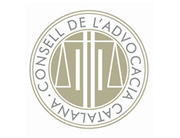 Demanda contenciosa de divorci amb fill/a menor i petició de mesures provisionals coetànies (art. 86 Codi civil espanyol respecte del divorci; art. 233-1, 233-4, 233-9 i 236-11 Codi Civil de Catalunya, i art. 769, 770 i 773 LEC)Autora: Vanessa Fraile Ortega (advocada)A L    J U T J A T ................., procurador/a dels tribunals i de ................. major d’edat, casat/da, amb domicili a ................., c/ .............., núm. ......, pis ......, i titular del DNI núm. ................., representació que acreditaré en el moment processal oportú mitjançant ..................... (escolliu: designació apud acta/designació d’ofici pels respectius col·legis en virtut de la designació núm. ...../poders per a plets), actuant sota la direcció lletrada de ................., col·legiat/da núm. ...... de l’Il·lustre Col·legi de l’Advocacia de ................., comparec davant d’aquest Jutjat.MANIFESTO: Que, en virtut de la representació que exerceixo, formulo demanda de divorci, a l’empara de l’article 86 del Codi civil espanyol, 233-4, 233-9 i següents del Codi civil de Catalunya, 769.1 LEC i concordants, amb petició, a l’empara de l’article 773 en relació amb el 770 de la LEC i 233-1 CCCat, mitjançant altressí, de mesures provisionals coetànies, contra ................., major d’edat, casat/da, amb domicili a ......................., c/ ................., núm. ......, pis ......, i amb DNI núm. ...................... . En el procediment ha d’intervenir, com a part, el Ministeri Fiscal atès que, fruit del matrimoni, va néixer un fill/a que és menor d’edat. Baso la present demanda en els fets següents.F E T SPrevi. MediacióInformo el Jutjat que, prèviament a la interposició d’aquesta demanda, hem intentat solucionar la controvèrsia recorrent a la mediació ................. (per exemple: enviant un burofax a la part contrària, que ha rebutjat iniciar un procediment de mediació/assistint a la sessió informativa prèvia on l’altra part no ha acudit), tal com acredito amb el document ..... .1. Matrimoni................. i ................. van contraure matrimoni el dia ................. a ................., tal com acredito amb el certificat literal de matrimoni adjunt com a document ...... .2. Fill/a comúFruit d’aquest matrimoni, les parts tenen un fill/a, ................., nascut/da a ................., el dia ................. de ................. de ................., naixement que consta inscrit en el tom ........, pàgina ........, del Registre Civil de ................., tal com acredito amb el certificat literal de naixement adjunt com a document ..... .Des que els progenitors van deixar de conviure, el fill/a ha estat sota la guarda de ................., tal com acredito amb el certificat de convivència que adjunto com a document ..... . (Expliqueu el que considereu convenient en relació amb el fill/a, les seves circumstàncies de formació, salut, despeses, etc.)3. Últim domicili del matrimoniL’últim domicili del matrimoni estava situat al carrer ................, núm. ....., pis ......, de ................., era de lloguer, i des que van deixar de conviure junts, és .................. qui s’ha quedat residint a l’habitatge amb el fill/a.Adjunto com a document ..... el certificat històric d’empadronament.Aquest habitatge és llogat i el cost del lloguer és de .......... € al mes, tal com acredito amb el document ..... .Demano que s’atorgui a ................. l’ús del domicili conjugal, en ser ................ qui exerceix la guarda del fill/a.4. Situació familiar, econòmica i laboral de la mare/del pare ..................................... (Expliqueu les circumstàncies familiars, econòmiques i laborals.)5. Situació familiar, econòmica i laboral del pare/de la mare ..................................... (Expliqueu les circumstàncies familiars, econòmiques i laborals.)6. Pla de parentalitatEn virtut del que disposen els articles 233-4 i 233-9 del CCCat, .............. proposa el Pla de parentalitat següent, en relació amb el seu fill/a de .............. anys:Respecte de la potestat parental, .............. . (Indiqueu el que sigui més beneficiós per al menor.)Respecte de la guarda, .............. . (Indiqueu el que sigui més beneficiós per al menor.)6.1 Decisions relatives a la guarda i al lloc on viurà habitualment el fill/a:El fill/a ha d’estar sota la guarda de ............... i continuarà vivint amb ............. a l’habitatge d’aquest/a, al c/ .............., núm. ......, pis ......, de ................... . En aquest habitatge hi viuen, des del cessament de la convivència dels progenitors, mare/pare i fill/a, el/la qual hi està empadronat/da.6.2 Tasques de les quals es responsabilitza cada progenitor amb relació a les activitats quotidianes del fill/a:Llevat que s’acordi el contrari, els progenitors són els principals responsables de la cura del fill/a.Cada progenitor/a s’ha de fer càrrec personalment —o mitjançant les persones que designi— de les tasques domèstiques generades per la cura del nen/a mentre el tingui en la seva companyia, amb la col·laboració del fill/a des que tingui la maduresa suficient.Cada progenitor s’ha de fer càrrec per ell mateix —o mitjançant les persones que designi— de portar el fill/a a l’escola i a les activitats extraescolars, així com de recollir-lo, mentre estigui en la seva companyia.Cada progenitor pot escollir les persones adequades perquè tinguin cura del fill/a mentre no se’n pugui fer càrrec personalment. Cada progenitor pot prendre les decisions quotidianes relatives al fill/a mentre aquest es trobi en la seva companyia.6.3 Règim de relació, comunicació i estades del fill/a amb ..................:El progenitor/a que no està amb el fill/a pot comunicar-se amb el nen/a telefònicament, respectant els horaris d’escola, extraescolars i de dormir del menor, de l'altre progenitor/a i, si s’escau, de la resta de la seva família.El progenitor/a que no té la guarda, és a dir, .............., pot relacionar-se amb el fill/a de la manera que acordi, en cada moment, amb la mare/pare ......................, respectant els horaris escolars, d’activitats extraescolars i familiars del menor. A falta d’acord, les parts estableixen:Durant la setmana: ............... . (Indiqueu el que sigui més beneficiós per al menor.)Caps de setmana alterns: ............... . (Indiqueu el que sigui més beneficiós per al menor.)Períodes de vacances: ............... . (Indiqueu el que sigui més beneficiós per al menor.)6.4 Decisions relatives a l’educació i a les activitats extraescolars, formatives i de lleure del fill/a:L’educació que rep el fill/a és a l’escola .............. de ............ .Quan el menor estigui amb el pare o la mare, cada progenitor/a pot autoritzar que participi en les activitats que no requereixin organització prèvia, així com en activitats socials.Es requereix l’acord dels pares/mares per tal d’inscriure el fill/a en activitats esportives o d’altres que requereixin un entrenament especial.En l’actualitat el fill/a realitza ................. com a activitat extraescolar.6.5 Deures d’informació i consulta entre els progenitors en relació amb el fill/a:Tota la informació relativa al fill/a se l’han d’intercanviar els mateixos progenitors/es, sense utilitzar el nen/a con a missatger per a intercanviar informació, plantejar qüestions o proposar canvis en el règim de guarda i visites establert.Cada progenitor/a ha d’informar l’altre/a sobre els aspectes principals relatius al desenvolupament del fill/a, i específicament els aspectes relatius a l’educació, la salut i el lleure.Cada progenitor/a ha de procurar l’accés a l’altre/a de tota la informació relativa al fill/a, així com dels documents: escolars, sanitaris i d’altres de rellevants.6.6 Decisions relatives al canvi de domicili i altres qüestions rellevants pel fill/a:Els progenitors/es han d’informar-se de les seves adreces, telèfons i qualsevol canvi en aquests.Cada progenitor/a ha de comunicar a l’altre/a, amb un preavís mínim de 30 dies, la seva intenció de canviar de domicili. Si un progenitor/a té coneixement de qualsevol malaltia, accident, hospitalització o qualsevol altra circumstància que afecta la salut pròpia o del fill/a, ha de comunicar-ho immediatament a l’altre progenitor/a.6.7 Modificacions, revisió del Pla i recurs a la mediació familiar:La mare/pare proposa, amb caràcter previ a instar un procediment judicial contenciós, poder recórrer a la mediació familiar en cas que l’aplicació del Pla de parentalitat provoqui diferències entre mare i pare o sigui necessari modificar-lo a l’efecte d’adaptar-lo a les necessitats o noves circumstàncies.6.8 Aliments per al fill/aLes parts acorden que per a cobrir les necessitats del fill/a menor:................ ha de pagar la quantitat de .............. euros mensuals (........ €), en concepte d’aliments per al fill/a, que ha d’ingressar per mensualitats anticipades cada mes, en el compte bancari que designi .................., i durant el temps en què el fill/a convisqui amb la mare/pare i no sigui independent econòmicament.Aquesta quantitat (................ € al mes) s’ha d’actualitzar anualment i automàticament cada primer de ..............., començant l’1 de ................., en la mateixa proporció que l’IPC referit a l’any immediatament anterior que publica l’INE.Les futures activitats extraescolars i les despeses extraordinàries de formació (que són les imprevistes i no periòdiques) han de ser decidides prèviament de mutu acord i abonades per tots dos progenitors/es per meitat, des de la presentació de la demanda.I les despeses de salut mèdiques i farmacèutiques no cobertes per la Seguretat Social han de ser abonades per meitat per tots dos progenitors/es des de la presentació de la demanda.El progenitor/a que hagi de fer el pagament d’aquestes despeses a l’altre/a ho ha de fer en el termini d’una setmana des que l’altre/a li hagi acreditat el pagament. Als fets anteriors són d’aplicació els fonaments de dret següents.FONAMENTS DE DRET1. Competència: article 769 LEC. Correspon als Jutjats de .............., perquè és en aquesta ciutat on hi ha l’últim domicili conjugal.2. Procediment: article 770 LEC.3. Mesures definitives: articles 233-2, 233-8, 233-9, 233-20, 236-11 i 237 del Codi civil de Catalunya (llibre II).4. Intervenció del Ministeri Fiscal: article 749 LEC.5. Representació i defensa de les parts: article 750 LEC.6. Costes: article 394 LEC7. Iura novit curia.Per tot el que he exposat,AL JUTJAT SOL·LICITO: Que admeti aquest escrit amb els documents i còpies; que tingui per presentada, en nom de ................, demanda de divorci contra ................, en un procediment en què també ha de ser part el Ministeri Fiscal, atès que, fruit del matrimoni, va néixer un fill/a que actualment és menor d’edat; i que, després dels tràmits legalment establerts, dicti sentència per la qual:1. Declari la dissolució per divorci del matrimoni celebrat entre les parts.2. Estableixi les mesures definitives següents:Que el fill/a del matrimoni ........... quedi sota la guarda exclusiva de ........................., i que els progenitors mantinguin compartida la potestat parental.Que, respecte de la forma de relacionar-se el fill/a amb el pare/mare ................, s’estableixi el que es demana en el Pla de parentalitat desenvolupat en el fet sisè d’aquesta demanda i que dono per reproduït.Que ................. pagui la quantitat de .................... euros (........ €) mensuals, en concepte d’aliments per al fill/a, que ha d’ingressar per mensualitats anticipades cada mes, en el compte bancari que designi .................., amb efectes des de la presentació de la demanda, i durant el temps en què el fill/a convisqui amb la mare/pare i no sigui independent econòmicament.Aquesta quantitat (................ € al mes) s’ha d’actualitzar anualment i automàticament cada primer de ..............., començant l’1 de ................., en la mateixa proporció que l’IPC referit a l’any immediatament anterior que publica l’INE.Les futures activitats extraescolars i les despeses extraordinàries de formació (que són les imprevistes i no periòdiques) han de ser decidides prèviament de mutu acord i abonades per tots dos progenitors/es per meitat, des de la presentació de la demanda.I les despeses de salut mèdiques i farmacèutiques no cobertes per la Seguretat Social han de ser abonades per meitat per tots dos progenitors/es des de la presentació de la demanda.El progenitor/a que hagi de fer el pagament d’aquestes despeses a l’altre/a ho ha de fer en el termini d’una setmana des que l’altre/a li hagi acreditat el pagament. 3. Atorgui, per raó de la guarda, a .................... l’ús del que ha estat habitatge conjugal, situat a ........................ .4. Imposin les costes a la part demandada, ...................., si s’hi oposa amb temeritat i mala fe.ALTRESSÍ (PETICIÓ DE MESURES PROVISIONALS COETÀNIES)EXPOSO: Que a l’empara dels articles 770 i 773 de la LEC, i sobre la base dels fets exposats i els documents aportats a la demanda principal, cal que s’adoptin mesures provisionals. SOL·LICITO AL JUTJAT: Que adopti les mesures provisionals següents:1. La separació provisional del matrimoni celebrat entre les parts.2. L’establiment de les mesures provisionals següents:Que el fill/a del matrimoni ........... quedi sota la guarda exclusiva de ........................., i que els progenitors mantinguin compartida la potestat parental. Que, respecte de la forma de relacionar-se el fill/a amb el pare/mare ................, s’estableixi el que es demana en el Pla de parentalitat desenvolupat en el fet sisè d’aquesta demanda i que dono per reproduït.Que ................. pagui la quantitat de .................... euros (........ €) mensuals, en concepte d’aliments per al fill/a, que ha d’ingressar per mensualitats anticipades cada mes, en el compte bancari que designi .................., amb efectes des de la presentació de la demanda, i durant el temps en què el fill/a convisqui amb la mare/pare i no sigui independent econòmicament.Aquesta quantitat (................ € al mes) s’ha d’actualitzar anualment i automàticament cada primer de ..............., començant l’1 de ................., en la mateixa proporció que l’IPC referit a l’any immediatament anterior que publica l’INE.Les futures activitats extraescolars i les despeses extraordinàries de formació (que són les imprevistes i no periòdiques) han de ser decidides prèviament de mutu acord i abonades per tots dos progenitors/es per meitat, des de la presentació de la demanda.I les despeses de salut mèdiques i farmacèutiques no cobertes per la Seguretat Social han de ser abonades per meitat per tots dos progenitors/es des de la presentació de la demanda.El progenitor/a que hagi de fer el pagament d’aquestes despeses a l’altre/a ho ha de fer en el termini d’una setmana des que l’altre/a li hagi acreditat el pagament. 3. L’atorgament, per raó de la guarda, a .................... de l’ús del que ha estat habitatge conjugal, situat a ........................ .4. La imposició de les costes a la part demandada, ...................., si s’hi oposa amb temeritat i mala fe................, ....... de/d’................. de ..............(signatura)	(signatura)Advocat/da	Procurador/aCol. .......... ICA ........Nota: l’autora ha cedit els drets d’aquest model per tal que, de forma gratuïta, una tercera persona el pugui descarregar, copiar, modificar i utilitzar sense mencionar l’autoria ni la font, tant amb caràcter professional com amb caràcter no comercial, sense limitació temporal ni territorial. No n’és permesa la traducció, atès que es tracta d’un model creat per al foment del català a l’àmbit del dret.29E5MV94